MÅNEDSBREV FOR OKTOBER 2020.    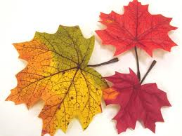 
I september har vi konsentrert oss om tilvenning hos våres nye barn og for de som har vært på Småstein å venne seg til den nye hverdagen med nye venner.
Barna trenger tid til å bli kjent med nye omgivelser og derfor er det viktig at vi lar hvert og et barn få den tiden de trenger til å bli trygge og godt kjent. Barna har utviklet sterk tilknytning til foreldrene sine det første leveåret. Det kan derfor oppleves som dramatisk for barnet å må nå skilles fra foreldrene sine og overlatt til fremmede. For barna er det derfor viktig å kjenne at barnehagen er en trygg og god plass å være i.
Barnehagehverdagen er som en arbeidsdag for de og derfor er det godt å få til kortere dager vist foreldrene har mulighet til det.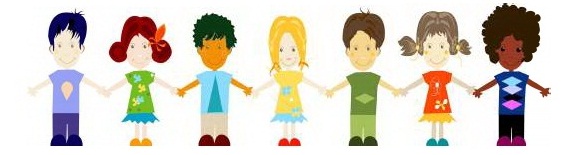 Onsdagen 30. september var det foreldremøte i barnehagen og takker dere alle som hadde anledning og tid til å komme.Vi har begynt med gruppene VANNLEK – SPRÅKGRUPPE – TUMLEGRUPPE –AKTIVITETSGRUPPE, GYM-GRUPPE OG TUR- GRUPPER.TEMA SOM VI SKAL JOBBE MED FRAM TIL JUL ER:
Familien min og vennskap.
Med dette tema er vi innom alle fagområdene og sosial kompetanse.
Vi jobber med tema i samlingsstundene, aktivitetsgruppene, turene og 
 i daglige dags samtaler og lekestunder.
 I slutten av oktober har vi FORELDRESAMTALER med de foreldrene som ikke kunne være med på foreldremøte pga Corona-restriksjoner. 
Vi finner tid som passer for dere foreldre som det gjelder.
For nye foreldre har vi samtaler i slutten av november.Vi vil minne dere på og sjekke ekstra tøy hos barna deres og at de har varme og gode klær til uteleken og til å sove i.

Med hilsen personale på SMÅSTEIN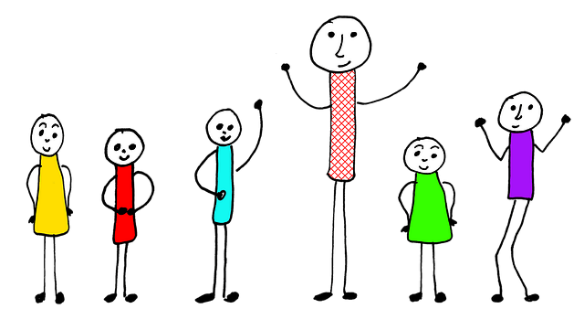 